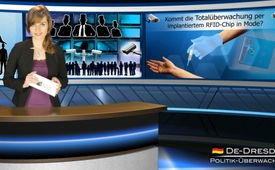 Kommt die Totalüberwachung per implantierten RFID- Chip in Mode?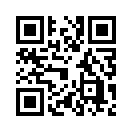 Im globalen Menschheitszirkus gibt es auch solche Deckel, mit deren Hilfe die „elitären Dompteure“ die Menschen in Grenzen halten. Beispielsweise scheinen die Deckel der Desinformation und der Überwachung bereits akzeptiert worden zu sein. Ist dieser Deckel bei der in Mode kommenden Totalüberwachung per implantierten RFID- Chip auch so?
RFID meint, radio-frequency identification, zu Deutsch Radio-Frequenz-Identifikation, d.h. Sender-Empfänger-System für eine klare Lokalisation.Ein Floh springt im Normalfall ca. 50 cm hoch. Doch wie macht man einen Floh tauglich für einen Flohzirkus, so dass er nicht mehr weghüpft? Dies war noch bis Mitte des 20. Jahrhunderts eine große Attraktion. Und es ist eigentlich ganz einfach: 
Man setzt ihn in ein kleines Glas und legt den Deckel darauf. Der Floh springt nun ständig gegen diesen Deckel und schlägt sich so den Schädel wund. Nach ca. drei Stunden hat der Floh akzeptiert, nur noch bis genau unterhalb des Deckelrandes zu springen. Nun kann man den Deckel wegnehmen, denn der Floh springt zeit seines Lebens nicht mehr höher als bis zum Rand des Glases. Er hat die Grenzen akzeptiert, weil er glaubt, nicht mehr höher springen zu können. Ein vielleicht lustiger Vergleich, aber Menschen und Flöhe scheinen dasselbe Verhaltensmuster aufzuweisen.
Im globalen Menschheitszirkus gibt es auch solche Deckel, mit deren Hilfe die „elitären Dompteure“ die Menschen in Grenzen halten. Beispielsweise scheinen die Deckel der Desinformation und der Überwachung bereits akzeptiert worden zu sein. Ist dieser Deckel bei der in Mode kommenden Totalüberwachung per implantierten RFID- Chip auch so?
RFID meint, radio-frequency identification, zu Deutsch Radio-Frequenz-Identifikation, d.h. Sender-Empfänger-System für eine klare Lokalisation. Laut RFID-Chip-Entwicklern wird der Mensch seinen Ausweis schon bald nicht mehr in der Tasche tragen, sondern unter der Haut. Was vielen wie eine düstere Überwachungsutopie erscheint, hat längst begonnen: Weltweit ließen sich schon viele Tausende RFID-Chip-Implantate einpflanzen. Bereits 2004 wurde 168 Mitarbeitern im Nationalen Informationszentrum in Mexiko ein RFID-Chip unter die Haut gepflanzt, der nicht entfernbar (!) sein soll. Einerseits erhält der Mitarbeiter mit dem RFID-Chip Zutritt zum Hochsicherheitsareal, andererseits kann er aber auch auf Schritt und Tritt überwacht werden. as RFID-Chip- Implantat erlaubt es, den Mitarbeiter jederzeit und überall zu orten, wo Lesegeräte in der Nähe und gegebenenfalls unauffällig getarnt sind. 
Diese Lesegeräte können auch mobil sein und über GPS verfügen, so dass Ort und Zeit der Kontaktaufnahme mit dem RFID-Chip gespeichert werden können. Aus Angst vor Entführungen ließen deshalb auch wohlhabende Eltern aus Südamerika ihre Kinder mit RFID-Chips ausstatten. Bei Straftätern werden die Implantate als Ersatz für elektronische Fußfesseln angewendet, um - in Kombination mit einem Sender - ihren Aufenthaltsort zu überwachen. Im medizinischen Bereich sind RFID-Chip-Implantate ebenfalls im Einsatz, z.B. bei Demenzkranken. Auch der Jugend wird der Chip schmackhaft gemacht: 
So erhalten z.B. Gäste im Baja Beach Club in Barcelona und in der Bar Soba in Glasgow VIP**-Zugang, wenn sie sich von einem Disco-Arzt „chippen“ lassen. Kirstie Ball, Soziologin an der Open University BusinessSchool in Milton Keynes (England) sagte dazu: „Der Keim für die Technologie ist gelegt. Sie wird sich in nächster Zeit ausbreiten […]“ – wenn wir uns nicht als Volk sammeln, die Gefahren aufzeigen und ein klares NEIN dagegen setzen.von pg./hm./ap.Quellen:http://www.spiegel.de/netzwelt/tech/funkchips-im-arm-das-implantat-hoert-mit-a-575235.html
http://www.psychophysischer-terror.com/aktuelles/rfid-chip.htmlDas könnte Sie auch interessieren:#GlobaleUeberwachung - ~Globale Überwachung~ - www.kla.tv/GlobaleUeberwachung

#RFID - www.kla.tv/RFIDKla.TV – Die anderen Nachrichten ... frei – unabhängig – unzensiert ...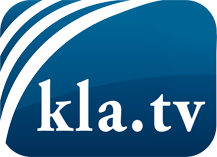 was die Medien nicht verschweigen sollten ...wenig Gehörtes vom Volk, für das Volk ...tägliche News ab 19:45 Uhr auf www.kla.tvDranbleiben lohnt sich!Kostenloses Abonnement mit wöchentlichen News per E-Mail erhalten Sie unter: www.kla.tv/aboSicherheitshinweis:Gegenstimmen werden leider immer weiter zensiert und unterdrückt. Solange wir nicht gemäß den Interessen und Ideologien der Systempresse berichten, müssen wir jederzeit damit rechnen, dass Vorwände gesucht werden, um Kla.TV zu sperren oder zu schaden.Vernetzen Sie sich darum heute noch internetunabhängig!
Klicken Sie hier: www.kla.tv/vernetzungLizenz:    Creative Commons-Lizenz mit Namensnennung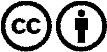 Verbreitung und Wiederaufbereitung ist mit Namensnennung erwünscht! Das Material darf jedoch nicht aus dem Kontext gerissen präsentiert werden. Mit öffentlichen Geldern (GEZ, Serafe, GIS, ...) finanzierte Institutionen ist die Verwendung ohne Rückfrage untersagt. Verstöße können strafrechtlich verfolgt werden.